Conference Room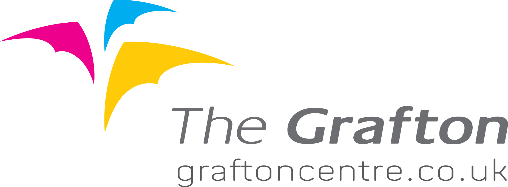 APPLICATION FORMNB Provisional Only: The above event is not guaranteed until formally contractedEvent InformationEvent InformationEvent InformationEvent InformationEvent InformationEvent InformationDate of your EventDay of your EventLarge or Small RoomRoom 1Large Room 1Large Room 1Large Room 2SmallRoom 2SmallEvent TimeEvent StartEvent StartEvent StartEvent TimeEvent End:Event End:Event End:Nature of BookingPlease also state if your event is private or publicEvent Type:Event Type:Event Type:Event Type:Event Type:Nature of BookingPlease also state if your event is private or publicApplicant’s InformationApplicant’s InformationApplicant’s InformationApplicant’s InformationApplicant’s InformationApplicant’s InformationOrganisation’s NameApplicant’s NameApplicant’s AddressTownCountyPost CodeTelephone NoMobile Noe-mailServices RequiredServices RequiredServices RequiredServices RequiredServices RequiredServices RequiredComputerNo                         Yes                   No                         Yes                   No                         Yes                   No                         Yes                   No                         Yes                   Overhead ProjectorNo                         Yes                   No                         Yes                   No                         Yes                   No                         Yes                   No                         Yes                   Sound SystemNo                         Yes                   No                         Yes                   No                         Yes                   No                         Yes                   No                         Yes                   Conference Calling FacilitiesNo                         Yes                   No                         Yes                   No                         Yes                   No                         Yes                   No                         Yes                   Flip ChartNo                         Yes                   No                         Yes                   No                         Yes                   No                         Yes                   No                         Yes                   DVD PlayerNo                          YesNo                          YesNo                          YesNo                          YesNo                          YesWireless Mouse & KeyboardNo                          Yes                No                          Yes                No                          Yes                No                          Yes                No                          Yes                Tea/Coffee @ £1.50 ph. No                         Yes                   No                         Yes                   No                         Yes                   No                         Yes                   No                         Yes                   Catering provide through Fabg LtdNo                          YesNo                          YesNo                          YesNo                          YesNo                          YesFor full catering details please contact reception on 01223 316201For full catering details please contact reception on 01223 316201For full catering details please contact reception on 01223 316201For full catering details please contact reception on 01223 316201For full catering details please contact reception on 01223 316201For full catering details please contact reception on 01223 316201AcceptanceAcceptanceAcceptanceAcceptanceAcceptanceAcceptanceI confirm that I have read understood and abide by the Terms and ConditionsI confirm that I have read understood and abide by the Terms and ConditionsI confirm that I have read understood and abide by the Terms and ConditionsI confirm that I have read understood and abide by the Terms and ConditionsI confirm that I have read understood and abide by the Terms and ConditionsI confirm that I have read understood and abide by the Terms and ConditionsApplicant’s SignatureDateFor Official UseFor Official UseFor Official UseFor Official UseFor Official UseFor Official UseHire ChargeHalf Day:9.00 – 13.0013.00 – 18.00@ £59@ £59@ £59= £Hire ChargeWhole Day: 9.00 – 18.00@ £99@ £99@ £99= £Hire ChargeHire ChargeNet ChargeNet ChargeNet ChargeNet Charge= £Hire ChargePlus VAT @ 20%Plus VAT @ 20%Plus VAT @ 20%Plus VAT @ 20%= £TotalTotalTotalTotalTotal= £PaymentsBalanceRequired before or day of eventBalanceRequired before or day of eventPayments££Date Received